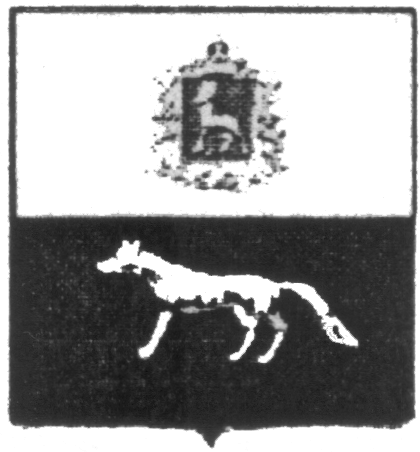 П О С Т А Н О В Л Е Н И Е         «18»  июля  2016г. 	          №32О внесении изменений в Приложение к постановлению администрации сельского поселения Сергиевск муниципального района Сергиевский №65 от 30.12.2015г. «Об утверждении муниципальной программы «Управление и распоряжение муниципальным имуществом сельского поселения Сергиевск муниципального района Сергиевский» на 2016-2018гг.»         В соответствии с Федеральным законом от 06.10.2003 № 131-ФЗ «Об общих принципах организации местного самоуправления в Российской Федерации», Федеральным законом от 21.12.2001 № 178-ФЗ (ред. от 13.07.2015) «О приватизации государственного и муниципального имущества», Уставом сельского поселения Сергиевск, в целях уточнения объемов финансирования проводимых программных мероприятий, Администрация сельского поселения Сергиевск муниципального района СергиевскийПОСТАНОВЛЯЕТ:        1.Внести изменения в Приложение к постановлению Администрации сельского поселения Сергиевск муниципального района Сергиевский №65  от 30.12.2015г.  «Об утверждении муниципальной Программы «Управление и распоряжение муниципальным имуществом сельского поселения Сергиевск муниципального района Сергиевский» на 2016-2018гг.» (далее - Программа) следующего содержания:          1.1. В Паспорте Программы позицию «Объемы, источники финансирования программы» изложить в следующей редакции:Общий объем финансирования Программы составляет 636,08681 тыс. рублей, в том числе из местного бюджета –  636,08681 тыс. рублей.2016г.- 636,08681 тыс. руб.2017г.- 0,0 тыс. руб.2018г.- 0,0 тыс. руб.1.2.    В разделе программы пункт 2 «Цели и задачи программы, сроки и этапы реализации программы» абзац 3 изложить в следующей редакции:    Общий объем финансирования Программы составляет 636,08681 тыс. рублей.         1.3. Раздел Программы «Перечень программных мероприятий» изложить в следующей редакции:   2.  Опубликовать настоящее Постановление в газете «Сергиевский вестник».  3.   Настоящее Постановление вступает в силу со дня его официального опубликования.	Глава сельского поселения Сергиевск муниципального района Сергиевский                                        М.М. Арчибасов № п/пНаименование мероприятия2016 год, тыс. рублей2017 год, тыс. рублей2018 год, тыс. рублейИсточник финансирования1.Резервирование земель и изъятие, в том числе путем выкупа, земельных участков в границах поселения для муниципальных нужд, осуществление муниципального земельного контроля за использованием земель поселения134,881200,000000,00000Бюджет поселения2.Владение, пользование и распоряжение имуществом, находящимся в муниципальной собственности поселения, в том числе ведение реестра муниципального имущества поселения, реестра муниципальных организаций, совершение в отношении принадлежности поселению имущества любых действий, не противоречащих закону и иным правовым актам и не нарушающих прав и охраняемых законом интересов других лиц, в том числе отчуждение имущества в собственность другим лицам, передача на правах аренды, безвозмездного пользования, передача имущества в залог и обременение его другими способами282,608610,000000,00000Бюджет поселения3.Оформление права муниципальной собственности на объекты недвижимости и земельные участки218,597000,000000,00000Бюджет поселенияИтого по программе:636,086810,000000,0000